Jobb med tekst-   Sett ring rundt vokalene i øveordene: SOLAKOMMER			STAVE			BEGYNNERGJØR				HØRER			FORSTÅR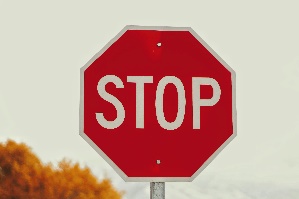 Sett strek mellom stavelsene i øveordene: SOLAKOMMER			STAVE			BEGYNNERGJØR				HØRER			FORSTÅRFinn øveordene i leseteksten.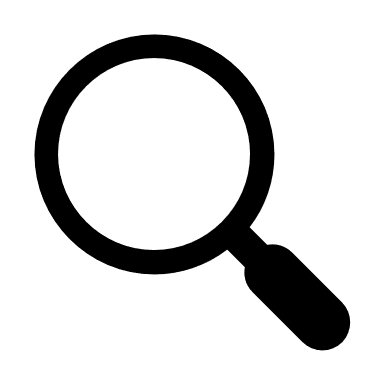 Sett strek under øveordene eller bruk tusj.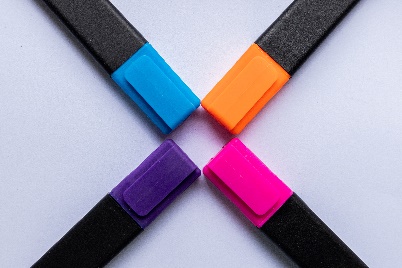 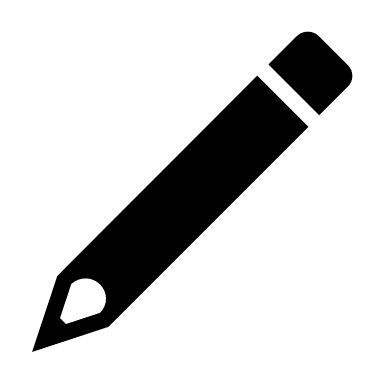 Velg to øveord. Skriv en forklaring til hvert ord her:Skriv fire setninger fra teksten her. Finn fem ikke-lydrette ord i leseteksten. Skriv dem her:Grammatikk.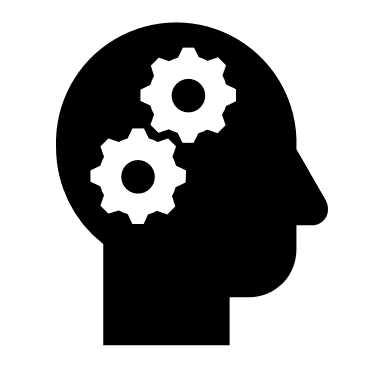 Se på teksten. Sett ring rundt alle verbene du finner.Eksempel: De gikk en tur i skogen. Der så de en stor bjørn! Skriv alle verbene du fant her:Skriv verbene i nåtid (nå), fortid (i går) og fremtid (i morgen). Skriv minst fem verb.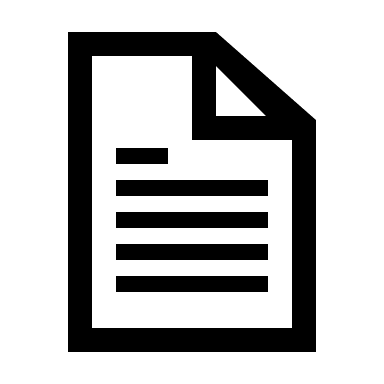 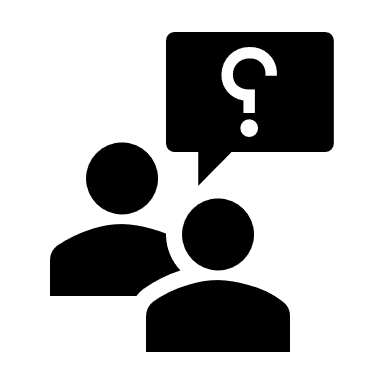 	Lag tre spørsmål som passer til leseteksten.	Skriv dem her:1)2)3)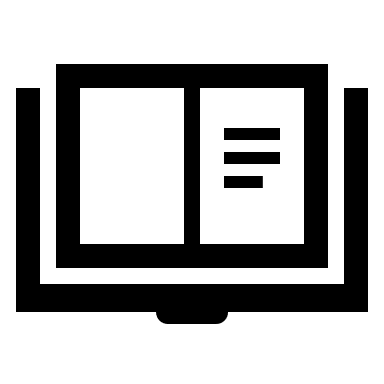 Nå skal du lese teksten igjen.Les høyt. 	Øv på uttalen av ordene. 	Er ordet vanskelig? Si det høyt flere ganger.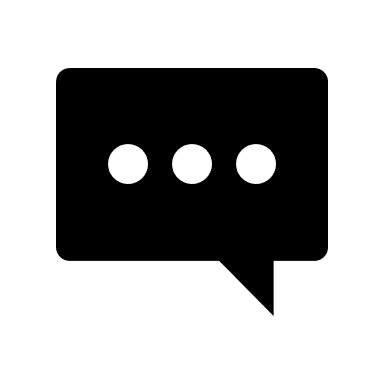  Fortell hva du har lest. Fortell til noen hjemme hos deg, eller til en annen deltaker.  	Hva husker du?	Hva handlet teksten om?Bilder: Photo by Joshua Hoehne on Unsplash stop-skiltPhoto by Mitchell Luo on Unsplash markeringstusjerNåtidFortidFremtid